Apple's Lines Up More Than 150 3D Movies for Its Vision Pro Launch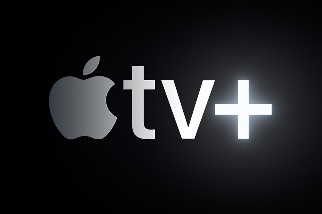 Apple revealed that there will be more than 150 3D movies along with immersive films and series available for its Vision Pro mixed reality visor when it launches Feb. 2.The Verge 1/1624https://www.theverge.com/2024/1/16/24039960/apple-vision-pro-3d-movies-disney-plus